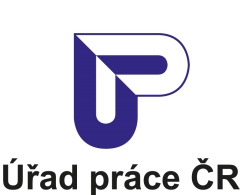 Krajská pobočka Úřadu práce ČR ve ZlíněMěsíční statistická zpráva
září 2017Zpracoval: Ing. Ivona Macůrková http://portal.mpsv.cz/upcr/kp/zlk/statistikaInformace o nezaměstnanosti ve Zlínském krajik 30. 9. 2017V tomto měsíci celkový počet uchazečů o zaměstnání klesl o 4,5 % na 13 728, počet hlášených volných pracovních míst vzrostl o 3,8 % na 8 976 a podíl nezaměstnaných osob klesl na 3,37 %.K 30. 9. 2017 evidoval Úřad práce ČR (ÚP ČR), Krajská pobočka ve Zlíně celkem 13 728 uchazečů o zaměstnání. Jejich počet byl o 645 nižší než na konci předchozího měsíce, ve srovnání se stejným obdobím minulého roku je nižší o 5 177 osob. Z tohoto počtu bylo 12 874 dosažitelných uchazečů o zaměstnání ve věku 15 – 64 let. Bylo to o 751 méně než na konci předchozího měsíce. Ve srovnání se stejným obdobím minulého roku byl jejich počet nižší o 5 243.V průběhu měsíce září bylo nově zaevidováno 2 473 osob. Ve srovnání s minulým měsícem to bylo více o 577 osob a v porovnání se stejným obdobím předchozího roku méně o 534 osob.Z evidence během měsíce odešlo celkem 3 118 uchazečů (ukončená evidence, vyřazení uchazeči). Bylo to o 824 osob více než v předchozím měsíci a o 504 osob méně než ve stejném měsíci minulého roku. Do zaměstnání z nich ve sledovaném měsíci nastoupilo 2 172, tj. o 704 více než v předchozím měsíci a o 234 méně než v září minulého roku, 331 uchazečů o zaměstnání bylo umístěno prostřednictvím úřadu práce, tj. o 103 více než v předchozím měsíci a o 16 méně než ve stejném období minulého roku, 706 uchazečů bylo vyřazeno bez umístění.Meziměsíční nárůst nebyl zaznamenán. Meziměsíční pokles byl zaznamenán ve všech okresech kraje. Nejvíce to bylo v okrese Kroměříž (5,8 %), následoval okres Uherské Hradiště (5,3 %), Zlín (4,4 %) a nejméně klesla nezaměstnanost v okrese Vsetín (2,8 %).Ke konci měsíce bylo evidováno na ÚP ČR, Krajské pobočce ve Zlíně 7 147 žen. Jejich podíl na celkovém počtu uchazečů činil 52,1 %. V evidenci bylo 2 735 osob se zdravotním postižením, což představovalo 19,9 % z celkového počtu nezaměstnaných.Ke konci tohoto měsíce bylo evidováno 877 absolventů škol všech stupňů vzdělání a mladistvých, jejich počet vzrostl ve srovnání s předchozím měsícem o 165 osob a ve srovnání se stejným měsícem minulého roku byl nižší o 494 osob. Na celkové nezaměstnanosti se podíleli 6,4 %. Podporu v nezaměstnanosti pobíralo 4 102 uchazečů o zaměstnání, tj. 29,9 % všech uchazečů vedených v evidenci. Podíl nezaměstnaných osob, tj. počet dosažitelných uchazečů o zaměstnání ve věku 15 - 64 k obyvatelstvu stejného věku, k 30. 9. 2017 meziměsíčně klesl na 3,4 %. Podíl nezaměstnaných stejný nebo vyšší než republikový průměr vykázaly okresy Kroměříž (3,8 %) a Vsetín (3,9 %). Podíl nezaměstnaných osob pod úrovní republiky vykázal okres Uherské Hradiště (3,2 %) a okres Zlín (2,8 %).Podíl nezaměstnaných žen klesl na 3,6 %, podíl nezaměstnaných mužů zůstal na hodnotě 3,2 %.Kraj evidoval k 30. 9. 2017 celkem 8 976 volných pracovních míst. Jejich počet byl o 325 vyšší než v předchozím měsíci a o 1 358 vyšší než ve stejném měsíci minulého roku. Na jedno volné pracovní místo připadalo v průměru 1,5 uchazeče, z toho nejvíce v okrese Kroměříž (2,5). Z celkového počtu nahlášených volných míst bylo 775 vhodných pro osoby se zdravotním postižením (OZP), na jedno volné pracovní místo připadalo 3,5 OZP. Volných pracovních míst pro absolventy a mladistvé bylo registrováno 3 289, na jedno volné místo připadalo 0,3 uchazečů této kategorie. V rámci aktivní politiky zaměstnanosti (APZ) bylo od počátku roku 2017 prostřednictvím příspěvků APZ podpořeno 2 350 uchazečů, do rekvalifikačních kurzů bylo zařazeno 1 220 uchazečů.Činnosti, které byly v tomto měsíci podpořeny prostřednictvím SÚPM - SVČ, byly rozmanité - například kamnářství, výroba a prodej skleněných pilníků.Informace o vývoji nezaměstnanosti v ČR v elektronické formě jsou zveřejněny na internetové adrese http://portal.mpsv.cz/sz/stat .1. Základní charakteristika vývoje nezaměstnanosti a volných pracovních míst ve Zlínském krajiTabulka č. 1 - Vývoj nezaměstnanosti1) od ledna 2013 nový ukazatel registrované nezaměstnanostiTabulka č. 2 - Tok nezaměstnanostiTabulka č. 3 – Nezaměstnanost v okresech Zlínského kraje k 30. 9. 20172. Nástroje aktivní politiky zaměstnanosti ve Zlínském krajiTabulka č. 4 - Osoby podpořené v rámci APZ a rekvalifikace uchazečů a zájemců o zaměstnání1) financováno převážně z Evropského sociálního fonduPodrobnější statistické údaje o nástrojích APZ naleznete na stránkách Integrovaného portálu MPSV, v měsíčních statistikách nezaměstnanosti http://portal.mpsv.cz/sz/stat/nz/mes3. MAPAPodíl nezaměstnaných v okresech Zlínského kraje k 30. 9. 2017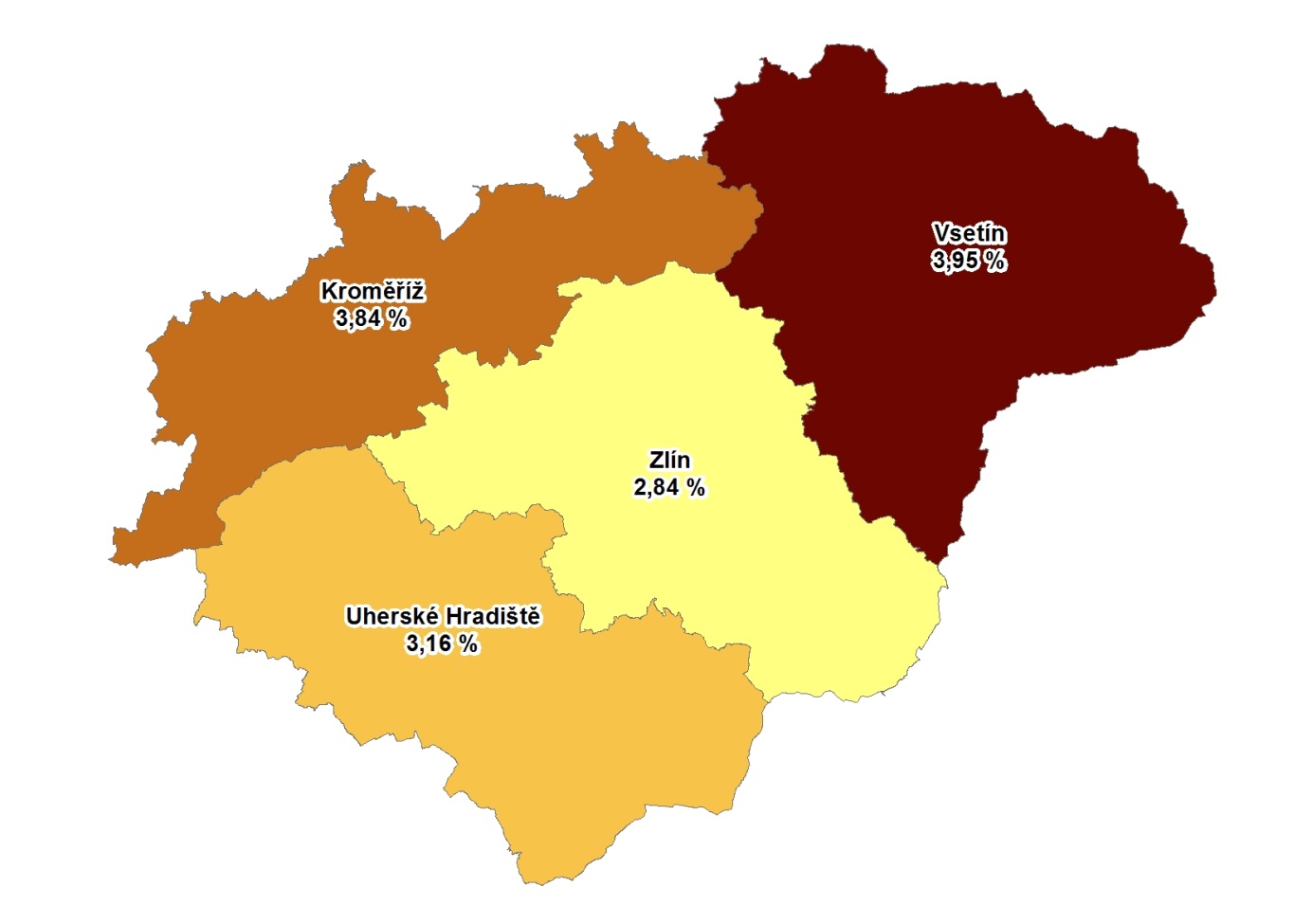 4. GRAFYPodíl nezaměstnaných osob v okresech Zlínského kraje a v ČR k 30. 9. 2017Vývoj podílu nezaměstnaných ve Zlínském kraji v letech 2015 – 2017Vývoj počtu uchazečů a VPM ve Zlínském kraji v letech 2015 - 2017Podíl nezaměstnaných osob v jednotlivých krajích ČR k 30. 9. 2017Setřídění okresů k 30. 9. 2017ukazatelukazatelstav kstav kstav kukazatelukazatel30. 9. 201631. 8. 201730. 9. 2017evidovaní uchazeči o zaměstnání evidovaní uchazeči o zaměstnání 18 90514 37313 728 - z toho ženy10 0637 7437 147 - z toho absolventi a mladiství1 371712877 - z toho uchazeči se zdravotním postižením3 1562 8522 735uchazeči s nárokem na PvNuchazeči s nárokem na PvN5 0104 5854 102podíl nezaměstnaných osob v %1)podíl nezaměstnaných osob v %1)4,693,573,37volná pracovní místavolná pracovní místa7 6188 6518 976počet uchazečů na 1 volné pracovní místopočet uchazečů na 1 volné pracovní místo2,51,71,5ukazatelPočet uchazečůve sledovaném měsíciPočet uchazečůve sledovaném měsíciPočet uchazečůve sledovaném měsíciukazatelZáří2016Srpen2017Září2017nově evidovaní uchazeči o zaměstnání 3 0071 8962 473uchazeči s ukončenou evidencí a vyřazení 3 6222 2943 118- z toho umístění celkem2 4061 4682 172 - z toho umístění úřadem práce347228331OkresPočet nezaměstnanýchPočet nezaměstnanýchVolná pracovní místaPočet uchazečů na 1 VPMPodíl nezaměstnaných osob [%]OkresCelkemz toho ženyVolná pracovní místaPočet uchazečů na 1 VPMPodíl nezaměstnaných osob [%]OkresCelkemz toho ženyVolná pracovní místaPočet uchazečů na 1 VPMPodíl nezaměstnaných osob [%]Kroměříž3 0221 5861 2092,53,84Uherské Hradiště3 0491 7062 4261,33,16Vsetín3 8181 8272 4651,53,95Zlín3 8392 0282 8761,32,84Zlínský kraj13 7287 1478 9761,53,37Česká republika284 915152 571206 0811,43,80ukazatel (celkový počet)Stav kStav kCelkem od počátku roku doCelkem od počátku roku doukazatel (celkový počet)Stav kStav kCelkem od počátku roku doCelkem od počátku roku doukazatel (celkový počet)30.9.201630.9.201730.9.201630.9.2017osoby podpořené v rámci APZosoby podpořené v rámci APZosoby podpořené v rámci APZosoby podpořené v rámci APZosoby podpořené v rámci APZveřejně prospěšné práce (VPP)211418228429veřejně prospěšné práce (VPP) - ESF1)971512987527společensky účelná pracovní místa (SÚPM)168518737společensky účelná pracovní místa (SÚPM) - ESF1)6706321 202772SÚPM - samostatně výdělečná činnost (SVČ)149136107100SÚPM - samostatně výdělečná činnost (SVČ) - ESF1)0000chráněná pracovní místa - zřízená1771708785chráněná pracovní místa - SVČ osob se ZP0000ostatní nástroje APZ1318419400rekvalifikace uchazečů a zájemců o zaměstnánírekvalifikace uchazečů a zájemců o zaměstnánírekvalifikace uchazečů a zájemců o zaměstnánírekvalifikace uchazečů a zájemců o zaměstnánírekvalifikace uchazečů a zájemců o zaměstnáníuchazeči a zájemci zařazení do rekvalifikací 121667uchazeči a zájemci zařazení do rekvalifikací - ESF1)2281721 059930uchazeči a zájemci, kteří zahájili zvolenou rekvalifikaci 101760uchazeči a zájemci, kteří zahájili zvolenou rekvalifikaci  - ESF1)2323369283Osoby podpořené v rámci APZ celkem2 6122 2544 5873 570podílnezam.v %meziměsíční přírůstek/ úbytek nezam. v %početuchazečůna 1 VPMpodílnezam.v %meziměsíční přírůstek/ úbytek nezam. v %početuchazečůna 1 VPMpodílnezam.v %meziměsíční přírůstek/ úbytek nezam. v %početuchazečůna 1 VPM1Karviná8,9Domažlice-0,8Karviná8,52Most8,5Praha-východ-1,1Ústí nad Labem7,23Ostrava-město7,4Louny-1,1Most4,64Ústí nad Labem6,8Mělník-1,3Bruntál4,25Bruntál6,4Beroun-1,3Děčín3,76Chomutov6,3Rokycany-1,4Sokolov3,67Hodonín5,7Znojmo-1,8Hodonín3,68Znojmo5,6Jablonec nad Nisou-1,9Znojmo3,69Děčín5,5Chomutov-2,3Ostrava-město3,510Brno-město5,5Brno-venkov-2,3Jeseník3,411Louny5,4Bruntál-2,4Kladno3,312Sokolov5,3Most-2,5Opava2,913Přerov5,3Přerov-2,5Přerov2,814Jeseník4,9Jindřichův Hradec-2,5Chomutov2,815Kladno4,8Tábor-2,6Žďár nad Sázavou2,816Liberec4,6Český Krumlov-2,7Jablonec nad Nisou2,617Teplice4,5Vyškov-2,7Kroměříž2,518Nymburk4,3Benešov-2,7Frýdek-Místek2,419Mělník4,3Sokolov-2,7Louny2,420Šumperk4,3Vsetín-2,8Třebíč2,321Třebíč4,3Příbram-2,9Litoměřice2,222Kolín4,3Jičín-2,9Brno-město2,223Příbram4,3Prostějov-2,9Blansko2,224Český Krumlov4,2Liberec-3,0Teplice2,125Žďár nad Sázavou4,1Frýdek-Místek-3,1Břeclav2,126Litoměřice4,1Mladá Boleslav-3,2Olomouc1,927Semily4,0Nymburk-3,2Mělník1,928Vsetín3,9Hodonín-3,3Šumperk1,929Kutná Hora3,9Jeseník-3,3Příbram1,830Jablonec nad Nisou3,9Ostrava-město-3,4Kutná Hora1,831Kroměříž3,8Česká Lípa-3,4Kolín1,732Tábor3,8Břeclav-3,4Trutnov1,733Olomouc3,8Žďár nad Sázavou-3,5Vyškov1,634Opava3,8Karviná-3,6Rakovník1,635Frýdek-Místek3,6Praha-západ-3,6Vsetín1,536Karlovy Vary3,5Blansko-3,6Náchod1,537Břeclav3,5Rychnov nad Kněžnou-3,6Havlíčkův Brod1,538Rakovník3,4Kutná Hora-3,8Prostějov1,539Brno-venkov3,4Děčín-3,8Semily1,440Tachov3,4Klatovy-3,8Jihlava1,441Svitavy3,3Semily-4,1Česká Lípa1,442Nový Jičín3,3Karlovy Vary-4,2Nový Jičín1,443Uherské Hradiště3,2Kolín-4,2Zlín1,344Blansko3,1Plzeň-sever-4,2Tábor1,345Jihlava3,1Opava-4,3Hradec Králové1,346Hradec Králové3,1Nový Jičín-4,3Svitavy1,347Beroun3,1Zlín-4,4Uherské Hradiště1,348Havlíčkův Brod3,1Litoměřice-4,4Strakonice1,249Náchod3,1Teplice-4,4Liberec1,250Trutnov3,1Havlíčkův Brod-4,5Brno-venkov1,251Strakonice3,0Brno-město-4,5Nymburk1,152Zlín2,8Trutnov-4,5Karlovy Vary1,153Vyškov2,8České Budějovice-4,6Plzeň-sever1,154Plzeň-sever2,8Cheb-4,7Jindřichův Hradec1,055Česká Lípa2,8Kladno-4,7České Budějovice1,056Praha2,7Hradec Králové-4,8Benešov0,957Prostějov2,7Rakovník-4,9Chrudim0,958Rokycany2,7Olomouc-5,0Praha-západ0,959Pardubice2,4Šumperk-5,0Jičín0,960Chrudim2,4Ústí nad Labem-5,1Klatovy0,861České Budějovice2,4Písek-5,1Beroun0,862Ústí nad Orlicí2,3Strakonice-5,3Písek0,763Mladá Boleslav2,3Tachov-5,3Český Krumlov0,764Plzeň-město2,3Náchod-5,3Praha0,665Domažlice2,2Třebíč-5,3Pelhřimov0,666Klatovy2,2Uherské Hradiště-5,3Plzeň-město0,667Prachatice2,1Pelhřimov-5,4Mladá Boleslav0,668Praha-západ2,1Plzeň-jih-5,5Ústí nad Orlicí0,669Cheb2,1Chrudim-5,8Cheb0,670Plzeň-jih2,1Praha-5,8Tachov0,671Jičín2,1Kroměříž-5,8Domažlice0,672Pelhřimov2,0Jihlava-6,1Prachatice0,573Benešov2,0Ústí nad Orlicí-6,2Rychnov nad Kněžnou0,574Písek1,9Plzeň-město-6,3Rokycany0,475Jindřichův Hradec1,8Prachatice-7,3Plzeň-jih0,476Praha-východ1,5Pardubice-8,0Praha-východ0,377Rychnov nad Kněžnou1,2Svitavy-9,7Pardubice0,3Celkem ČR3,8Celkem ČR-4,0Celkem ČR1,4